Dato: [dato/date]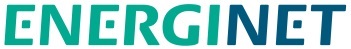 Kommentarskema vedr. høring af / Comments on consultation of:Kommentarer fra / Reviewer:[navn / name][firma / company]Teknisk forskrift 3.4.3 - Krav til transmissionstilsluttede forbrugsanlæg (høringsudgave juli 2022)Linjenr. /line no.Kapitel /§ / Art.Underafsnit / subsectionFigur / tabelKommentartype:
generel / teknisk / redaktionelKommentar / CommentForslag til ændringer / Suggested changesKonklusion(for Energinet)